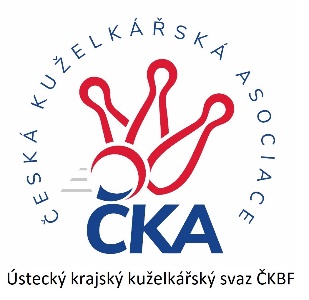       Z P R A V O D A J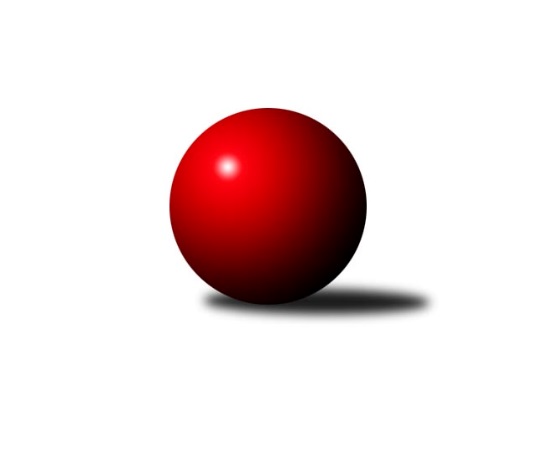 Č.16Ročník 2023/2024	25.2.2024Nejlepšího výkonu v tomto kole: 1769 dosáhlo družstvo: KK Hvězda TrnovanyOkresní přebor - skupina B 2023/2024Výsledky 16. kolaSouhrnný přehled výsledků:KK Hvězda Trnovany	- TJ Teplice Letná C	6:0	1769:1553	8.0:0.0	15.2.KO Česká Kamenice B	- TJ Kovostroj Děčín C	2:4	1606:1652	4.0:4.0	22.2.SKK Bohušovice C	- TJ Union Děčín	5:1	1654:1555	6.0:2.0	23.2.Sokol Ústí n. L. C	- TJ Teplice Letná D	5:1	1488:1317	6.0:2.0	23.2.Sokol Roudnice nad Labem	- TJ Sokol Duchcov C	2:4	1554:1647	3.0:5.0	23.2.SK Verneřice B	- Sokol Ústí n. L. B		dohrávka		27.2.KO Česká Kamenice B	- TJ Union Děčín	2:4	1630:1676	4.5:3.5	15.2.Tabulka družstev:	1.	KK Hvězda Trnovany	16	13	1	2	71.0 : 25.0 	89.5 : 38.5 	 1661	27	2.	TJ Sokol Duchcov C	16	12	1	3	68.0 : 28.0 	78.0 : 50.0 	 1616	25	3.	TJ Kovostroj Děčín C	16	11	1	4	55.0 : 41.0 	69.5 : 58.5 	 1590	23	4.	SKK Bohušovice C	16	9	0	7	54.0 : 42.0 	67.0 : 61.0 	 1538	18	5.	TJ Union Děčín	16	9	0	7	53.0 : 43.0 	71.5 : 56.5 	 1572	18	6.	Sokol Ústí n. L. C	16	8	1	7	50.5 : 45.5 	61.0 : 67.0 	 1575	17	7.	Sokol Ústí n. L. B	15	7	0	8	37.0 : 53.0 	48.0 : 72.0 	 1499	14	8.	KO Česká Kamenice B	16	7	0	9	50.5 : 45.5 	73.0 : 55.0 	 1541	14	9.	Sokol Roudnice nad Labem	16	6	0	10	39.0 : 57.0 	55.5 : 72.5 	 1531	12	10.	SK Verneřice B	15	4	2	9	34.0 : 56.0 	56.0 : 64.0 	 1547	10	11.	TJ Teplice Letná D	16	4	0	12	35.5 : 60.5 	51.5 : 76.5 	 1504	8	12.	TJ Teplice Letná C	16	2	0	14	22.5 : 73.5 	39.5 : 88.5 	 1494	4Podrobné výsledky kola:	 KK Hvězda Trnovany	1769	6:0	1553	TJ Teplice Letná C	Petr Petřík *1	 	 203 	 206 		409 	 2:0 	 395 	 	194 	 201		Martin Soukup	Miroslav Náhlovský	 	 232 	 234 		466 	 2:0 	 342 	 	171 	 171		Eva Staňková *2	Martin Bergerhof	 	 228 	 243 		471 	 2:0 	 405 	 	223 	 182		Jan Brhlík st.	Vladislav Jedlička	 	 210 	 213 		423 	 2:0 	 411 	 	203 	 208		Michal Horňákrozhodčí: Ondřej Koblihstřídání: *1 od 54. hodu Štěpán Kandl, *2 od 51. hodu Sabina FormánkováNejlepší výkon utkání: 471 - Martin Bergerhof	 KO Česká Kamenice B	1606	2:4	1652	TJ Kovostroj Děčín C	Miroslav Král	 	 154 	 203 		357 	 1:1 	 384 	 	184 	 200		Kamil Navrátil	Jan Chvátal	 	 211 	 205 		416 	 1:1 	 415 	 	188 	 227		Petr Veselý	Věra Šimečková	 	 224 	 210 		434 	 2:0 	 410 	 	211 	 199		Jana Sobotková	Jiří Malec	 	 191 	 208 		399 	 0:2 	 443 	 	220 	 223		Miroslav Rejchrtrozhodčí: Věra ŠimečkováNejlepší výkon utkání: 443 - Miroslav Rejchrt	 SKK Bohušovice C	1654	5:1	1555	TJ Union Děčín	Ladislav Koláček	 	 215 	 209 		424 	 2:0 	 376 	 	168 	 208		Petr Kumstát	Luďka Maříková	 	 204 	 185 		389 	 2:0 	 328 	 	163 	 165		Filip Šimek	Jiří Semerád	 	 218 	 231 		449 	 1:1 	 435 	 	230 	 205		Filip Dítě	Josef Devera ml.	 	 199 	 193 		392 	 1:1 	 416 	 	197 	 219		Milan Pecha ml.rozhodčí: Josef Devera ml.Nejlepší výkon utkání: 449 - Jiří Semerád	 Sokol Ústí n. L. C	1488	5:1	1317	TJ Teplice Letná D	Pavel Nováček	 	 203 	 197 		400 	 2:0 	 307 	 	154 	 153		Jana Němečková	Petr Šanda	 	 207 	 176 		383 	 2:0 	 312 	 	151 	 161		Jana Jarošová	Ladislav Jahoda	 	 151 	 176 		327 	 1:1 	 351 	 	187 	 164		Ivan Králik	Jaroslav Kuneš	 	 188 	 190 		378 	 1:1 	 347 	 	155 	 192		Václav Ottarozhodčí: Kuneš JaroslavNejlepší výkon utkání: 400 - Pavel Nováček	 Sokol Roudnice nad Labem	1554	2:4	1647	TJ Sokol Duchcov C	Petr Došek	 	 185 	 218 		403 	 1:1 	 370 	 	207 	 163		Josef Otta st.	Josef Kecher	 	 198 	 212 		410 	 2:0 	 366 	 	174 	 192		Miroslava Zemánková	Radek Plicka	 	 204 	 208 		412 	 0:2 	 457 	 	244 	 213		Michaela Šuterová	Vladimír Chrpa	 	 142 	 187 		329 	 0:2 	 454 	 	222 	 232		Jiří Müllerrozhodčí: Chrpa VladimírNejlepší výkon utkání: 457 - Michaela Šuterová	 KO Česká Kamenice B	1630	2:4	1676	TJ Union Děčín	Jan Chvátal	 	 205 	 222 		427 	 1:1 	 417 	 	206 	 211		Milan Pecha ml.	Libor Hekerle	 	 204 	 167 		371 	 1:1 	 384 	 	185 	 199		Filip Šimek	Miroslav Král	 	 201 	 211 		412 	 0.5:1.5 	 476 	 	265 	 211		Filip Dítě	Věra Šimečková	 	 206 	 214 		420 	 2:0 	 399 	 	204 	 195		Václav Pavelkarozhodčí: Věra ŠimečkováNejlepší výkon utkání: 476 - Filip DítěPořadí jednotlivců:	jméno hráče	družstvo	celkem	plné	dorážka	chyby	poměr kuž.	Maximum	1.	Martin Bergerhof 	KK Hvězda Trnovany	438.97	301.0	138.0	4.8	8/8	(499)	2.	Michaela Šuterová 	TJ Sokol Duchcov C	432.65	293.9	138.8	5.8	7/8	(486)	3.	Miroslav Rejchrt 	TJ Kovostroj Děčín C	423.86	291.8	132.1	5.3	8/8	(468)	4.	Filip Dítě 	TJ Union Děčín	423.08	293.2	129.9	6.0	8/9	(476)	5.	Ladislav Elis  st.	SK Verneřice B	420.52	291.7	128.9	7.8	6/7	(445)	6.	Jiří Müller 	TJ Sokol Duchcov C	420.00	291.3	128.7	4.9	6/8	(468)	7.	Pavel Nováček 	Sokol Ústí n. L. C	417.87	292.1	125.7	7.0	7/7	(450)	8.	Věra Šimečková 	KO Česká Kamenice B	412.66	292.6	120.1	8.9	5/7	(435)	9.	Jiří Kyral 	Sokol Ústí n. L. B	410.74	285.8	125.0	8.6	6/6	(421)	10.	Milan Pecha  ml.	TJ Union Děčín	410.59	287.4	123.2	9.9	9/9	(507)	11.	Josef Devera  ml.	SKK Bohušovice C	410.35	286.3	124.1	7.3	6/8	(437)	12.	Martin Pokorný 	TJ Teplice Letná D	409.06	286.6	122.5	9.0	8/8	(447)	13.	Petr Petřík 	KK Hvězda Trnovany	401.83	279.8	122.0	7.6	7/8	(450)	14.	Michal Horňák 	TJ Teplice Letná C	401.13	283.4	117.7	9.0	8/9	(455)	15.	Antonín Hrabě 	TJ Kovostroj Děčín C	400.07	280.3	119.8	7.9	6/8	(451)	16.	Petr Kumstát 	TJ Union Děčín	399.86	286.8	113.1	10.8	7/9	(426)	17.	Jan Chvátal 	KO Česká Kamenice B	398.74	286.7	112.1	10.2	6/7	(457)	18.	Jan Brhlík  st.	TJ Teplice Letná C	397.39	284.3	113.1	11.2	6/9	(429)	19.	Josef Otta  st.	TJ Sokol Duchcov C	396.43	273.8	122.6	8.7	8/8	(452)	20.	Simona Puschová 	Sokol Ústí n. L. C	393.89	282.5	111.4	10.3	7/7	(428)	21.	Petr Veselý 	TJ Kovostroj Děčín C	393.38	279.5	113.9	12.6	8/8	(428)	22.	Kamila Ledwoňová 	SK Verneřice B	393.09	284.7	108.4	12.5	7/7	(433)	23.	Petr Šanda 	Sokol Ústí n. L. C	391.32	283.2	108.1	12.2	6/7	(418)	24.	Miroslav Král 	KO Česká Kamenice B	389.73	275.0	114.7	11.8	6/7	(428)	25.	Vladimír Chrpa 	Sokol Roudnice nad Labem	389.69	280.5	109.2	14.6	6/8	(422)	26.	Radek Plicka 	Sokol Roudnice nad Labem	389.53	282.3	107.3	11.9	8/8	(412)	27.	Josef Kecher 	Sokol Roudnice nad Labem	389.05	280.5	108.6	11.6	7/8	(419)	28.	Ivan Králik 	TJ Teplice Letná D	388.56	282.3	106.2	13.3	6/8	(451)	29.	Eugen Šroff 	Sokol Ústí n. L. B	384.29	273.9	110.4	11.9	5/6	(404)	30.	Ladislav Jahoda 	Sokol Ústí n. L. C	381.33	275.5	105.9	9.4	6/7	(414)	31.	Jiří Malec 	KO Česká Kamenice B	381.17	280.3	100.8	12.9	5/7	(451)	32.	Miroslav Zítka 	SK Verneřice B	378.60	285.8	92.8	13.5	5/7	(436)	33.	Pavlína Sekyrová 	SK Verneřice B	378.02	269.4	108.6	11.2	7/7	(413)	34.	Jana Sobotková 	TJ Kovostroj Děčín C	375.52	277.5	98.0	14.0	8/8	(449)	35.	Václav Pavelka 	TJ Union Děčín	362.92	258.7	104.2	15.8	6/9	(411)	36.	Magdalena Šabatová 	SKK Bohušovice C	361.43	259.1	102.4	10.5	7/8	(412)	37.	Alois Haluska 	Sokol Roudnice nad Labem	360.61	260.9	99.8	14.7	7/8	(403)	38.	Tereza Brožková 	SKK Bohušovice C	359.33	260.3	99.1	11.2	6/8	(411)	39.	Hana Machová 	SK Verneřice B	358.86	265.4	93.4	16.4	6/7	(387)	40.	Milan Wundrawitz 	Sokol Ústí n. L. B	358.73	265.4	93.3	15.5	6/6	(417)	41.	Jana Němečková 	TJ Teplice Letná D	356.50	258.7	97.8	15.9	6/8	(407)	42.	Eva Staňková 	TJ Teplice Letná C	352.59	256.1	96.5	13.8	7/9	(397)	43.	Sabina Formánková 	TJ Teplice Letná C	339.88	255.8	84.0	18.8	7/9	(384)	44.	Jiří Pulchart 	Sokol Ústí n. L. B	334.17	249.6	84.6	14.2	6/6	(391)		Miroslav Náhlovský 	KK Hvězda Trnovany	466.00	306.0	160.0	5.0	1/8	(466)		Jiří Semerád 	SKK Bohušovice C	457.13	303.6	153.5	3.1	5/8	(498)		Markéta Hofmanová 	TJ Sokol Duchcov C	443.00	304.0	139.0	4.0	1/8	(443)		Pavel Jedlička 	KK Hvězda Trnovany	427.35	292.7	134.7	4.8	5/8	(503)		Ladislav Koláček 	SKK Bohušovice C	423.33	284.7	138.7	5.7	1/8	(426)		Štěpán Kandl 	KK Hvězda Trnovany	419.60	294.8	124.8	8.1	5/8	(461)		Roman Filip 	SKK Bohušovice C	416.83	285.5	131.3	5.8	2/8	(471)		Roman Voráček 	TJ Sokol Duchcov C	411.60	290.3	121.3	9.7	5/8	(485)		Jan Pecha 	TJ Union Děčín	411.50	278.3	133.3	6.4	2/9	(438)		Daniel Žemlička 	SK Verneřice B	410.00	284.0	126.0	6.0	1/7	(433)		Vladislav Janda 	KO Česká Kamenice B	410.00	288.8	121.3	7.8	2/7	(449)		Kryštof Rusek 	TJ Teplice Letná D	408.17	262.5	145.7	6.0	2/8	(421)		Pavel Mihalík 	Sokol Ústí n. L. B	407.50	284.2	123.3	7.2	3/6	(446)		Karel Bouša 	TJ Teplice Letná D	406.75	283.3	123.5	8.0	2/8	(430)		Čestmír Dvořák 	TJ Kovostroj Děčín C	406.00	276.5	129.5	5.5	2/8	(415)		Vladislav Jedlička 	KK Hvězda Trnovany	405.90	283.4	122.5	8.3	5/8	(468)		Ondřej Koblih 	KK Hvězda Trnovany	403.33	292.8	110.5	14.8	3/8	(413)		Karel Kratochvíl 	TJ Sokol Duchcov C	402.67	286.8	115.9	10.3	4/8	(476)		Martin Soukup 	TJ Teplice Letná C	394.79	286.2	108.5	13.0	5/9	(439)		Eva Říhová 	KO Česká Kamenice B	392.67	288.0	104.7	14.0	3/7	(431)		Petr Došek 	Sokol Roudnice nad Labem	390.33	278.4	111.9	11.8	3/8	(406)		Luďka Maříková 	SKK Bohušovice C	390.00	273.5	116.5	9.4	5/8	(425)		Pavel Hlůžek 	Sokol Roudnice nad Labem	383.17	266.7	116.5	9.8	3/8	(441)		Václav Otta 	TJ Teplice Letná D	381.50	271.5	110.0	11.5	5/8	(432)		Vladimír Hroněk 	TJ Teplice Letná D	374.00	284.5	89.5	17.0	2/8	(378)		Jindřich Hruška 	TJ Teplice Letná C	362.17	258.3	103.8	11.2	3/9	(377)		Jiří Houdek 	TJ Kovostroj Děčín C	358.00	283.0	75.0	23.7	1/8	(371)		Miroslava Zemánková 	TJ Sokol Duchcov C	352.00	269.1	82.9	18.0	4/8	(424)		Filip Šimek 	TJ Union Děčín	350.67	246.7	104.0	17.7	3/9	(384)		Jaroslav Kuneš 	Sokol Ústí n. L. C	350.67	258.3	92.3	13.3	2/7	(378)		Radek Šupol 	TJ Teplice Letná D	350.00	258.0	92.0	14.0	1/8	(350)		Libor Hekerle 	KO Česká Kamenice B	349.35	253.0	96.4	16.7	4/7	(442)		Kamil Navrátil 	TJ Union Děčín	349.00	253.5	95.5	14.5	2/9	(384)		Jan Baco 	TJ Union Děčín	348.38	260.5	87.9	19.4	4/9	(372)		Olga Urbanová 	KO Česká Kamenice B	348.00	259.0	89.0	17.0	1/7	(348)		Jaroslav Němec 	Sokol Ústí n. L. B	341.00	268.0	73.0	18.0	1/6	(341)		František Mourek 	TJ Union Děčín	324.50	240.5	84.0	18.0	1/9	(349)		Jana Jarošová 	TJ Teplice Letná D	318.00	232.7	85.3	18.3	3/8	(340)		Sylva Vahalová 	SKK Bohušovice C	302.75	232.5	70.3	17.3	4/8	(340)		Karel Šrámek 	TJ Teplice Letná D	292.60	220.4	72.2	26.6	5/8	(338)Sportovně technické informace:Starty náhradníků:registrační číslo	jméno a příjmení 	datum startu 	družstvo	číslo startu
Hráči dopsaní na soupisku:registrační číslo	jméno a příjmení 	datum startu 	družstvo	Program dalšího kola:17. kolo27.2.2024	út	17:00	SK Verneřice B - Sokol Ústí n. L. B (dohrávka z 16. kola)	1.3.2024	pá	17:00	Sokol Ústí n. L. B - KO Česká Kamenice B	1.3.2024	pá	17:00	TJ Union Děčín - Sokol Ústí n. L. C	1.3.2024	pá	17:00	TJ Kovostroj Děčín C - Sokol Roudnice nad Labem	1.3.2024	pá	18:00	TJ Sokol Duchcov C - SKK Bohušovice C	2.3.2024	so	16:00	TJ Teplice Letná C - SK Verneřice B	Nejlepší šestka kola - absolutněNejlepší šestka kola - absolutněNejlepší šestka kola - absolutněNejlepší šestka kola - absolutněNejlepší šestka kola - dle průměru kuželenNejlepší šestka kola - dle průměru kuželenNejlepší šestka kola - dle průměru kuželenNejlepší šestka kola - dle průměru kuželenNejlepší šestka kola - dle průměru kuželenPočetJménoNázev týmuVýkonPočetJménoNázev týmuPrůměr (%)Výkon8xMartin BergerhofTrnovany4714xMichaela ŠuterováDuchcov C116.894571xMiroslav NáhlovskýTrnovany4664xJiří MüllerDuchcov C116.124549xMichaela ŠuterováDuchcov C4579xJiří SemerádBohušovice C113.34495xJiří MüllerDuchcov C4541xKamila LedwoňováVerneřice B112.434369xJiří SemerádBohušovice C4498xMartin BergerhofTrnovany112.054717xMiroslav RejchrtKovostroj C4436xLadislav Elis st.Verneřice B111.91434